4 Ephotos agréées ANTS (photomaton)CNI ou passeport valideASSRJAPD ou convocation (entre 17 et 25 ans)Justificatif de domicile de moins de 6 mois avec CNI du titulaire de la factureAttestation d’hébergement du titulaire de la facturePermis de conduire y compris si permis AM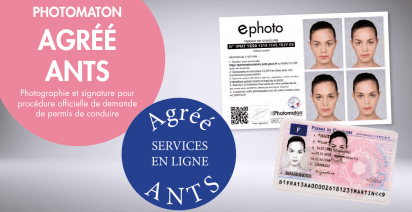 